Informacje o Komendzie Powiatowej Państwowej Straży Pożarnej w BolesławcuInformacje o Komendzie Powiatowej Państwowej Straży Pożarnej w BolesławcuTutaj jest główny budynek Komendy  Powiatowej Państwowej Straży Pożarnej w Bolesławcu , w skrócie Komenda, w której pracuje komendant powiatowy Państwowej Straży Pożarnej i funkcjonariusze.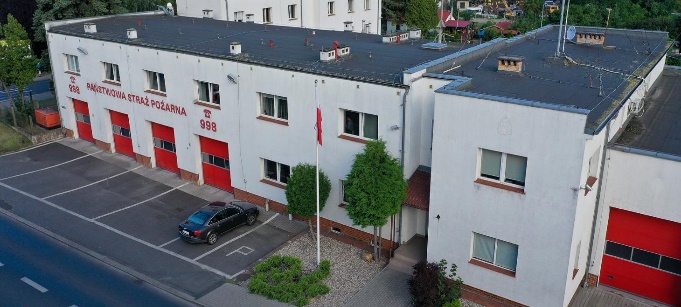 Komendantowi 
w pracy pomaga zastępca komendanta oraz pracownicy Wydziału, Sekcji i Jednostki Ratowniczo – Gaśniczej. 

Czym zajmuje się Komenda?dba o bezpieczeństwo pożarowe 
w powiecie bolesławieckim,
tworzy plany ratownicze oraz organizuje krajowy system ratowniczo-gaśniczy 
w powiecie bolesławieckim, 
kontroluje uzgadnianie projektów budowlanych w zakresie ochrony przeciwpożarowej,
prowadzi nadzór i kontrolę jednostek Ochotniczych Straży Pożarnych w powiecie bolesławieckim
szkoli strażaków oraz osoby odpowiedzialne za bezpieczeństwo pożarowe w zakładach pracy,
prowadzi akcje edukacyjne oraz informacyjne z bezpieczeństwa pożarowego,
wspiera różne inicjatywy społeczne 
z ochrony przeciwpożarowej.Wejście główne do budynku znajduje się od strony ulicy Dolne Młyny. Do budynku prowadzi furtka , są przy niej stopnie schodowe. 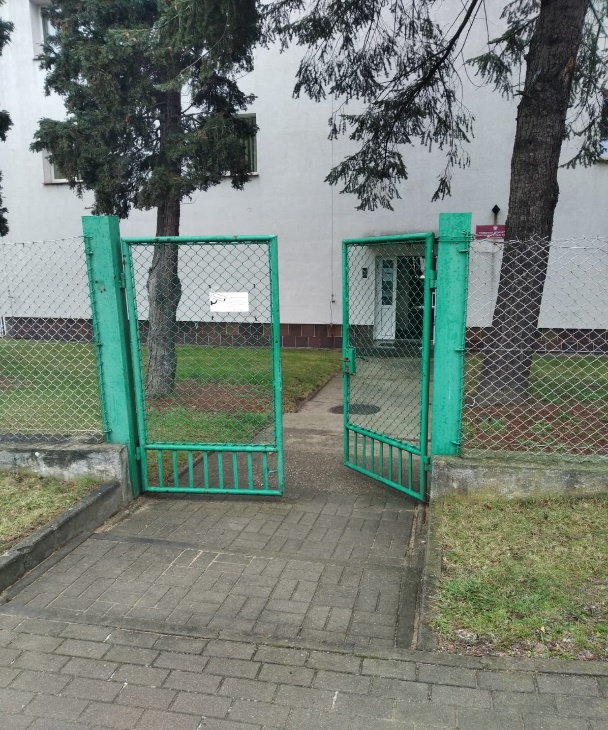 Po przejściu furtki znajdują się drzwi z domofonem. Wejście poprzedza stopień.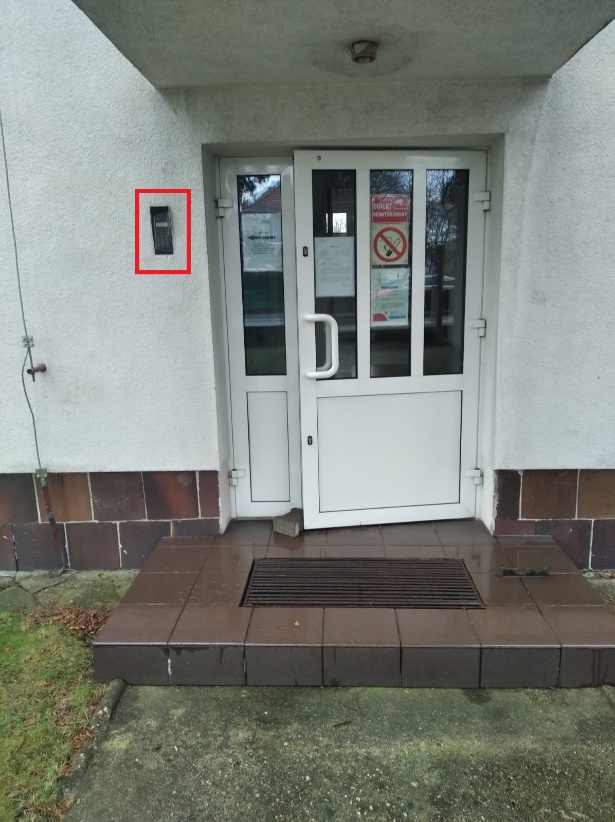 
Od ulicy Dolne Młyny znajduje się również brama wjazdowa z domofonem. 
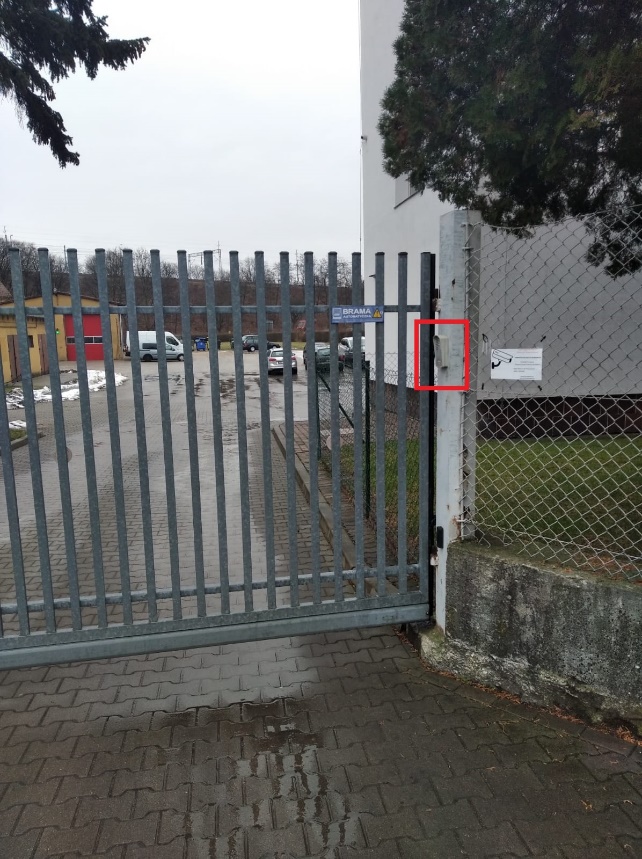 

Budynek nie jest przystosowany dla osób niepełnosprawnych.Żeby załatwić sprawy w Komendzie, osoby ze szczególnymi potrzebami mogą:Żeby załatwić sprawy w Komendzie, osoby ze szczególnymi potrzebami mogą:Napisać pismo i wysłać je na adres: Komenda Powiatowa Państwowej Straży Pożarnej, ulica Wesoła 2, 
59-700 Bolesławiec.Przynieść pismo do Sekretariatu. Sekretariat to biuro, w którym można zostawić pisma i inne dokumenty. Sekretariat znajduje się na pierwszym piętrze przy wejściu głównym Komendy.Jak trafić do Sekretariatu?Wchodzisz wejściem głównym.W budynku jest klatka schodowa.
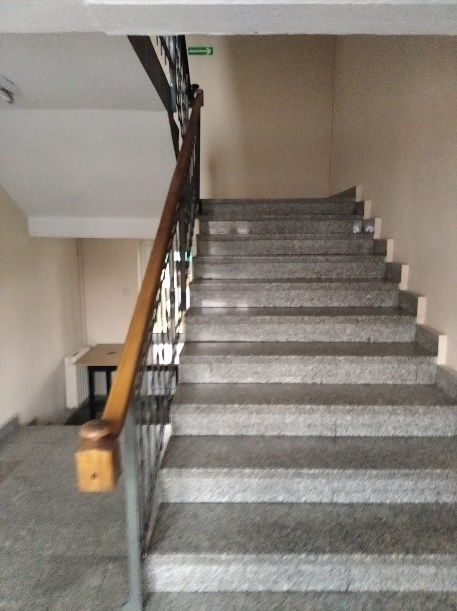 Kiedy spojrzysz w lewo zobaczysz drzwi od sekretariatu.SekretariatOsoba o ograniczonej zdolności ruchowej po wcześniejszym kontakcie telefonicznym może liczyć na pomoc ze strony funkcjonariuszy.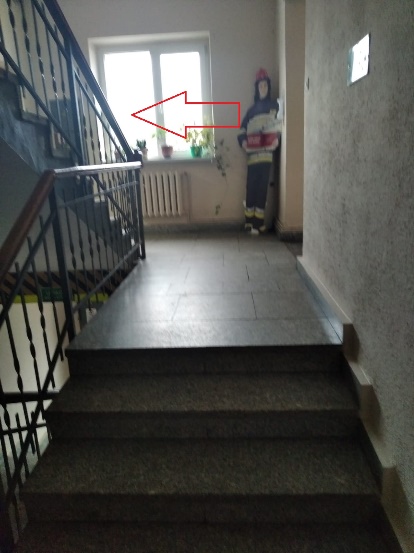 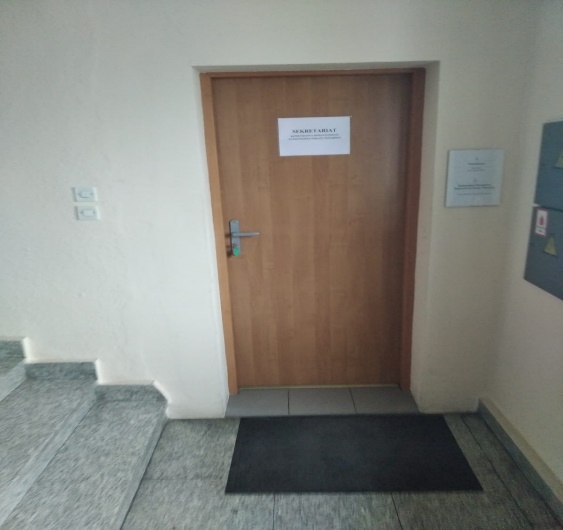 Napisać pismo i wysłać je za pomocą platformy e-PUAP: www.epuap.gov.pl. ePUAP to skrót nazwy Elektroniczna Platforma Usług Administracji Publicznej. Do tego sposobu trzeba mieć internet i swoje konto w ePUAP.Napisać wiadomość i wysłać ją na adres 
e-mailowy: kpboleslawiec@kwpsp.wroc.plWysłać faks pod numer 75 644 33 05Zadzwonić pod numer 75 644 33 00Przyjść do Komendy i spotkać się 
z pracownikiem w godzinach pracy Komendy. Komenda czynna jest od poniedziałku do piątku w godzinach 
od 7.30 do 15.30.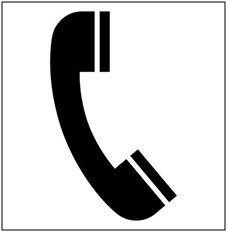 
Wszystkie informacje o Komendzie można znaleźć na stronie internetowej: https://www.gov.pl/web/kppsp-boleslawiec, 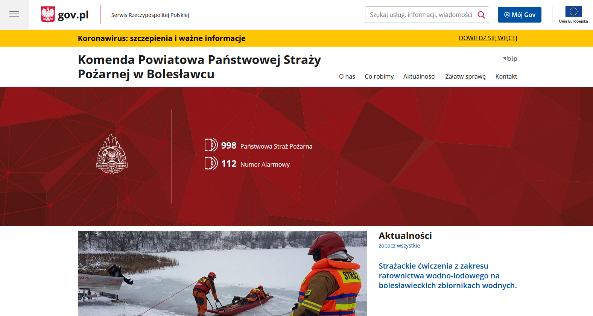 